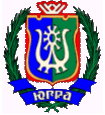 РОССИЙСКАЯ ФЕДЕРАЦИЯХанты-Мансийский автономный округ – Югра (Тюменская область)БЮДЖЕТНОЕ УЧРЕЖДЕНИЕ ХАНТЫ-МАНСИЙСКОГО АВТОНОМНОГО ОКРУГА-ЮГРЫ «ЦЕНТР АДАПТИВНОГО СПОРТА»ПРОТОКОЛзаседания расширенного тренерского советаг. Ханты-Мансийск, Студенческая, 21, г. Сургут, Нефтеюганское шоссе, 20/1, г. Югорск, ул. Мира 5227 марта 2020 года 	                             № 1Присутствовали на тренерском совете: 58 человек Приложение 1: на 5 л., в 1 экз.;Приложение 2: на 1 л., в 1 экз.ПОВЕСТКА ДНЯВступительное слово директора БУ «Центр адаптивного спорта Югры» М.П. Вторушина.Ознакомление с приказами БУ «Центр адаптивного спорта Югры»                    № 19/03-П-212 от 16.03.2020 года «О дополнительных мерах по снижению риска и распространения новой коронавирусной инфекции (СОVID-19)», № 19/03-П-221 от 19.03.2020 года «В дополнении к приказу от 16.03.2020 г. № 19/03-П-212», № 19/03-П-235 от 20.03.2020 года «В дополнении к приказам от 16.03.2020 г. №19/03-П-212, от 19.03.2020 г. №19/03-П221», Постановлением Губернатора Ханты-Мансийского автономного округа – Югры Н.В. Комаровой от 18.03.2020 года № 20 «О введении режима повышенной готовности в Ханты-Мансийском автономном округе – Югре».Докладчик: специалист по охране труда Т.С. Златова. Разъяснение ситуации стимулирования тренеров за подготовку и (или) участие в подготовке одного спортсмена высокого класса в связи с отменой (приостановкой) межрегиональных и Всероссийских спортивных мероприятий.Докладчик: директор БУ «Центр адаптивного спорта Югры»                                               М.П. Вторушин.Видео ролик – выступление члена Совета Федерации Федерального собрания Российской Федерации Э.В. Исакова «Реализация спортивной подготовки в малых городах и сельских населённых пунктах в условиях требований федеральных стандартов по адаптивным видам спорта».Докладчик: начальник отдела инноваций и информационного обеспечения О.В. Колегова.Ознакомление тренерского состава с резолюцией, вынесенной на                     V Всероссийском форуме по развитию Паралимпийского движения в Российской Федерации.Докладчик: директор БУ «Центр адаптивного спорта Югры»                           М.П. Вторушин.Ознакомление с приказом Департамента физической культуры и спорта ХМАО-Югры от 27.02.2020 года № 2-нп «О внесении изменений в приказ от 10 апреля 2017 года №-1-нп «Об утверждении положения об установленной системы оплаты труда работников государственных учреждений физической культуры и спорта, подведомственных Департаменту физической культуры и спорта ХМАО-Югры».Докладчик: заместитель директора по физкультурно-массовой и спортивной работе Р.В. Александров.Ознакомление с соглашением № 23 от 26 февраля 2020 года                           «О сотрудничестве между Ассоциацией Российское антидопинговое агентство «РУСАДА» и Департаментом физической культуры и спорта Ханты-Мансийского автономного округа – Югры в области противодействия допингу в спорте».Докладчик: инструктор - методист по адаптивной физической культуре отдела спортивной работы А.А. Кузнецова.Рассмотрение проекта тарификационного списка на оплату тренеров, нагрузкой режима тренировочной работы тренерского состава                           БУ "Центр адаптивного спорта Югры» на 01.04.2020 года. Докладчик: Начальники отделов структурных подразделений.Разное.СЛУШАЛИ: М.П. Вторушин – поприветствовал участников тренерского совета, представил докладчиков, огласил повестку и регламент текущего заседания расширенного тренерского совета.Ознакомление с приказами БУ «Центр адаптивного спорта Югры»          № 19/03-П-212 от 16.03.2020 года «О дополнительных мерах по снижению риска и распространения новой коронавирусной инфекции (СОVID-19)»,                             № 19/03-П-221 от 19.03.2020 года «В дополнении к приказу от 16.03.2020 г. № 19/03-П-212», № 19/03-П-235 от 20.03.2020 года «В дополнении к приказам от 16.03.2020 г. №19/03-П-212, от 19.03.2020 г. №19/03-П221», Постановлением Губернатора Ханты-Мансийского автономного округа – Югры Н.В. Комаровой от 18.03.2020 года № 20 «О введении режима повышенной готовности в Ханты-Мансийском автономном округе – Югре».СЛУШАЛИ: специалиста по охране труда Т.С. Златову. РЕШИЛИ: принять информацию к сведению.Разъяснение ситуации стимулирования тренеров за подготовку и (или) участие в подготовке одного спортсмена высокого класса в связи с отменой (приостановкой) межрегиональных и Всероссийских спортивных мероприятий.СЛУШАЛИ: директора БУ «Центр адаптивного спорта Югры»                                  М.П. Вторушина.ГОЛОСОВАНИЕ:за – 58 человек;против – 0 человек;воздержались-0 человек.РЕШИЛИ: - принять информацию к сведению;- проводить мониторинг по результатам спортивных мероприятий;-предоставлять служебную записку от директора обособленного подразделения или начальника структурного подразделения на имя директора БУ «Центр адаптивного спорта» о продлении срока доплаты стимулирования тренера с указанием сроков до следующего спортивного мероприятия;- Директору обособленного подразделения «Региональный центр адаптивного спорта» г. Сургут направить в адрес Департамента физической культуры и спорта ХМАО-Югры обращение с просьбой «О продление срока персональных стимулирующих выплат к окладам, предусмотренные п. 26 Положения «Об установлении системы оплаты труда работников государственных учреждений физической культуры и спорта, подведомственных Департаменту физической культуры и спорта ХМАО – Югры», утвержденного приказом Департамента физической культуры и спорта Ханты-Мансийского автономного округа – Югры от 27.02.2020 № 2-НП «О внесении изменений в приказ Департамента физической культуры и спорта Ханты-Мансийского автономного округа – Югры от 10.04.2017 № 1-НП «Об утверждении положения об установлении системы оплаты труда работников государственных учреждений физической культуры и спорта, подведомственных Департаменту физической культуры и спорта Ханты-Мансийского автономного округа – Югры», срок действия которых истекает в текущем году до новой даты проведения всероссийских соревнований 2020-2021 года».Видео ролик – выступление члена Совета Федерации Федерального собрания Российской Федерации Э.В. Исакова «Реализация спортивной подготовки в малых городах и сельских населённых пунктах в условиях требований федеральных стандартов по адаптивным видам спорта».СЛУШАЛИ: директора БУ «Центр адаптивного спорта Югры»                                         М.П. Вторушина.ГОЛОСОВАНИЕ:за – 58 человек;против – 0 человек;воздержались-0 человек.РЕШИЛИ: принять информацию к сведению.Ознакомление тренерского состава с резолюцией, вынесенной на                   V Всероссийском форуме по развитию Паралимпийского движения в Российской Федерации.СЛУШАЛИ: директора БУ «Центр адаптивного спорта Югры»                          М.П. Вторушина.ГОЛОСОВАНИЕ:за – 58 человек;против – 0 человек;воздержались-0 человек.РЕШИЛИ:  - принять информацию к сведению;- поддержать решение принятые на V Всероссийском форуме по развитию Паралимпийского движения в Российской Федерации;- определить руководителям структурных подразделений (г. Сургут,                 г. Югорск, Советский район) и назначить ответственного специалиста (тренер, инструктор - методист) для работы разработки новых нормативно – правовых документов в срок до 13.04.2020 года.Ознакомление с приказом Департамента физической культуры и спорта ХМАО-Югры от 27.02.2020 года № 2-нп «О внесении изменений в приказ от 10 апреля 2017 года №-1-нп «Об утверждении положения об установленной системы оплаты труда работников государственных учреждений физической культуры и спорта, подведомственных Департаменту физической культуры и спорта ХМАО-Югры».СЛУШАЛИ: заместителя директора по физкультурно-массовой и спортивной работе Р.В. Александрова.РЕШИЛИ: - принять информацию к сведению;- руководителям структурных подразделений ознакомить всех работников с приказом Департамента физической культуры и спорта ХМАО-Югры от 27.02.2020 года № 2-нп «О внесении изменений в приказ от 10 апреля 2017 года №-1-нп «Об утверждении положения об установленной системы оплаты труда работников государственных учреждений физической культуры и спорта, подведомственных Департаменту физической культуры и спорта ХМАО-Югры».Ознакомление с соглашением № 23 от 26 февраля 2020 года                            «О сотрудничестве между Ассоциацией Российское антидопинговое агентство «РУСАДА» и Департаментом физической культуры и спорта Ханты-Мансийского автономного округа – Югры в области противодействия допингу в спорте».СЛУШАЛИ: инструктора - методиста по адаптивной физической культуре отдела спортивной работы А.А. Кузнецову.РЕШИЛИ: - принять к сведению;- продолжить работу по соблюдению антидопинговых правил и соблюдения процедуру оформления терапевтических назначений;- продолжить мониторинг по прохождению допинг - контроля спортсменов, входящих в состав спортивной сборной команды России;- руководителям структурных подразделений в течении 3 рабочих дней с момента прохождения спортсменом допинг - контроля направлять копию протокола в адрес Директора учреждения;- ежегодно в срок до 1 апреля обеспечивать прохождение тренерами, спортсменами и специалистами, работающими со спортивными сборными командами Ханты-Мансийского автономного округа – Югры дистанционного онлайн – курса на сайте rusada.ru.Рассмотрение проекта тарификационного списка на оплату тренеров, нагрузкой режима тренировочной работы тренерского состава                                   БУ "Центр адаптивного спорта Югры» на 01.04.2020 года. РЕШИЛИ: перенести рассмотрение данного вопроса на расширенном тренерском совете в связи с доработкой тарификационных списков и отработать по конференц – связи отдельно с каждым руководителем структурного подразделения.9. Разное.9.1. Приобретение билетов для командирования членов спортивной сборной команды Ханты-Мансийского автономного округа – Югры и лицам, проходящих спортивную подготовку.  СЛУШАЛИ: заместителя директора по физкультурно-массовой и спортивной работе Р.В. Александрова.РЕШИЛИ: не приобретать невозвратные билеты, а также не принимать к авансовому отчету не использованные невозвратные билеты.9.2. Заявки на приобретение спортивного инвентаря и оборудования для укрепления материально – технической базы.СЛУШАЛИ: директора БУ «Центр адаптивного спорта Югры»                          М.П. Вторушина.РЕШИЛИ: В соответствии с требованиями, установленными Федеральным законом                         «О контактной системе в сфере закупок товаров, работ, услуг для обеспечения государственных и муниципальных нужд» от 05.04.2013 года № 44-ФЗ при проведении конкурентных закупок (конкурс, аукцион, котировка) на приобретение и поставку спортивных материалов, спортивного оборудования и инвентаря, а также запасных частей к ним, формирование их перечня, осуществить путём указания двух аналогичных по своим техническим характеристикам товаров и проведенным сравнительного анализа основных технических характеристик товара.  Заявки на приобретение спортивного инвентаря и оборудования подаются по установленной форме, согласовывается руководителем структурного подразделения и направляется Директору учреждения.Председатель совета                                                                  М.П. ВторушинСекретарь совета	Т.В. БогомазоваПриложение №1к протоколу заседания расширенного тренерского совета от 27.03.2020 г.СПИСОКприсутствовавших на заседании расширенного тренерского совета27 марта 2020 года Приложение №2к протоколу заседания расширенного тренерского совета от 27.03.2020 г. ЛИСТ ОЗНАКОМЛЕНИЯ Заместитель директора по физкультурно-массовой и спортивной работе                                                                         Р.В. АлександровДиректор обособленного подразделения «Региональный центр адаптивного спорта» г. Сургут                      А.А. ВоробьевНачальник отдела по спорту обособленного подразделения «Региональный центр адаптивного спорта» г. Сургут                                                                                               Н.Ю. Семенова Начальник отдела спортивной работы                                                     А.В. КаребаНачальник отдела по развитию адаптивного спорта г. Нягань                                                                                                     С.В. БертрамНачальник отдела по развитию адаптивного спорта г. Югорск                                                                                               О.А. СергиенкоНачальник отдела по развитию адаптивного спортаСоветского района                                                                                Н.И. КравченкоНачальник отдела по развитию адаптивного спорта  г. Нижневартовск                                                                                     Е.В. ГалункоВторушин М.П.-директор БУ «Центр адаптивного спорта Югры», председатель совета;Александров Р.В.-заместитель директора БУ «Центр адаптивного спорта - Югры» по физкультурно-массовой и спортивной работе, заместитель председателя совета;Богомазова Т.В.-старший инструктор-методист по АФК отдела спортивной работы, секретарь совета.Присутствовали:1.Кареба А.В. -начальник отдела спортивной работы БУ «Центр адаптивного спорта Югры»;2.Кузнецова А.А.-инструктор – методист по АФК отдела спортивной работы БУ «Центр адаптивного спорта Югры»; 3.Чигарев С.А.-тренер по горным лыжам отдела спортивной работы                     БУ «Центр адаптивного спорта Югры»;4.Шопинский А.В.-тренер лыжным гонкам отдела спортивной работы                                         БУ «Центр адаптивного спорта Югры»;5.Крянин С.М.-тренер лыжным гонкам отдела спортивной работы                                         БУ «Центр адаптивного спорта Югры»;6.Коваленко Н.Е.-тренер горнолыжному спорту (сноуборд) отдела спортивной работы БУ «Центр адаптивного спорта Югры»;7.Суринов М.В.-тренер по лёгкой атлетике обособленного подразделения «Региональный центр адаптивного спорта» г. Сургут                       БУ «Центр адаптивного спорта Югры»;По видеосвязи:     8.Галунко Е.В.-начальник отдела по развитию адаптивного спорта                 г. Нижневартовск БУ «Центр адаптивного спорта Югры»;9.Мартынов А.В.-тренер по лёгкой атлетике отдела по развитию адаптивного спорта г. Нижневартовск БУ «Центр адаптивного спорта Югры»;10.Морозов В.А.-тренер по лёгкой атлетике отдела по развитию адаптивного спорта г. Нижневартовск БУ «Центр адаптивного спорта Югры»;11.Боровых А.С.-старший тренер сборной команды ХМАО-Югры               по легкой атлетике (спорт лиц с поражением ОДА); тренер по лёгкой атлетике обособленного подразделения «Региональный центр адаптивного спорта» г. Нижневартовск БУ «Центр адаптивного спорта Югры»;12.Гикст С.Х.-тренер по лёгкой атлетике отдела по развитию адаптивного спорта г. Нижневартовск БУ «Центр адаптивного спорта Югры»;13.Воробьев А.А.-директор обособленного подразделения «Региональный центр адаптивного спорта» г. Сургут БУ «Центр адаптивного спорта Югры»;14.Семёнова Н.Ю.-начальник отдела по спорту обособленного подразделения «Региональный центр адаптивного спорта» г. Сургут БУ «Центр адаптивного спорта Югры»;15.Глуховеря А.Е.-инструктор-методист по АФК отдела по спорту обособленного подразделения «Региональный центр адаптивного спорта» г. Сургут БУ «Центр адаптивного спорта Югры»;16.Козловская М.И.-инструктор-методист по АФК отдела по спорту обособленного подразделения «Региональный центр адаптивного спорта» г. Сургут БУ «Центр адаптивного спорта Югры»;17.Прохорова Е.А.-инструктор-методист по АФК отдела по спорту обособленного подразделения «Региональный центр адаптивного спорта» г. Сургут БУ «Центр адаптивного спорта Югры»;18.Руденко С.Н.-тренер по волейболу отдела спортивной работы                             БУ «Центр адаптивного спорта Югры»;19.Микулик Ю.В.-тренер по волейболу отдела спортивной работы                        БУ «Центр адаптивного спорта Югры»;20.Кунаков К.Ю.-старший тренер по легкой атлетике (спорт слепых);тренер по лёгкой атлетике обособленного подразделения «Региональный центр адаптивного спорта» г. Сургут                            БУ «Центр адаптивного спорта Югры»;21.Скворцов А.Ю.-старший тренер сборной команды ХМАО-Югры                по лёгкой атлетике (спорт глухих);тренер по лёгкой атлетике обособленного подразделения «Региональный центр адаптивного спорта» г. Сургут БУ «Центр адаптивного спорта Югры»;22.Вагидова А. Х-М.-тренер по лёгкой атлетике обособленного подразделения «Региональный центр адаптивного спорта» г. Сургут БУ «Центр адаптивного спорта Югры»;23.Волкова И.Ю.-тренер по бочча отдела по развитию адаптивного спорта г. Югорск БУ «Центр адаптивного спорта Югры»;24.Балябин С.Л.-тренер по настольному теннису обособленного подразделения «Региональный центр адаптивного спорта» г. Сургут БУ «Центр адаптивного спорта Югры»;25.Горлина А.С.-тренер по фехтованию обособленного подразделения «Региональный центр адаптивного спорта» г. Сургут                           БУ «Центр адаптивного спорта Югры»;26.Даценко В.А.-тренер по лёгкой атлетике обособленного подразделения «Региональный центр адаптивного спорта» г. Сургут БУ «Центр адаптивного спорта Югры»;27.Додонов И.С.-тренер по лёгкой атлетике обособленного подразделения «Региональный центр адаптивного спорта» г. Сургут БУ «Центр адаптивного спорта Югры»;28.Курдюмов Ю.О.-тренер по лёгкой атлетике обособленного подразделения «Региональный центр адаптивного спорта» г. Сургут БУ «Центр адаптивного спорта Югры»;29.Прохоров В.И.-тренер по лёгкой атлетике обособленного подразделения «Региональный центр адаптивного спорта» г. Сургут БУ «Центр адаптивного спорта Югры»;30.Пятков А.А.-тренер по лёгкой атлетике обособленного подразделения «Региональный центр адаптивного спорта» г. Сургут БУ «Центр адаптивного спорта Югры»;31.Рабий Г.Н.-тренер по лёгкой атлетике обособленного подразделения «Региональный центр адаптивного спорта» г. Сургут БУ «Центр адаптивного спорта Югры»;32.Ревякина О.В.-тренер по плаванию отдела по развитию адаптивного спорта г. Югорск БУ «Центр адаптивного спорта Югры»;33.Кобышев Д.С.-тренер по лыжным гонкам отдела спортивной работы                   БУ «Центр адаптивного спорта Югры»;34.Шимшиева О.Н.-тренер по лёгкой атлетике обособленного подразделения «Региональный центр адаптивного спорта» г. Сургут БУ «Центр адаптивного спорта Югры»;35.Попов М.А.-инструктор по спорту отдела физкультурно – массовой работы обособленного подразделения «Региональный центр адаптивного спорта» г. Сургут                                                          БУ «Центр адаптивного спорта Югры»;36.Ляшенко А.Р. -психолог обособленного подразделения «Региональный центр адаптивного спорта» г. Сургут                                                 БУ «Центр адаптивного спорта Югры»;37.Сергиенко О.А.-начальник отдела по развитию адаптивного спорта                          г. Югорск БУ «Центр адаптивного спорта Югры»;38.Бертрам С.В.-начальник отдела по развитию адаптивного спорта             г. Нягань БУ «Центр адаптивного спорта Югры»;39.Конищева А.В.-инструктор-методист по АФК отдела по развитию адаптивного спорта г. Нягань БУ «Центр адаптивного спорта Югры»;40.Максимов А.Н.-тренер по баскетболу на колясках отдела по развитию адаптивного спорта г. Нягань БУ «Центр адаптивного спорта Югры».41.Головко А.А.-тренер по бадминтону отдела по развитию адаптивного спорта г. Нягань БУ «Центр адаптивного спорта Югры».42.Кравченко Н.И.-начальник отдела по развитию адаптивного спорта             Советского района БУ «Центр адаптивного спорта Югры»;43.Гошко Н.А.-инструктор-методист по АФК отдела по развитию адаптивного спорта Советского района                                                   БУ «Центр адаптивного спорта Югры»;44.Воронцов А.В.-инструктор-методист по АФК отдела по развитию адаптивного спорта Советского района                                                       БУ «Центр адаптивного спорта Югры»;45.Ухов Р.А.-тренер по легкой атлетике отдела по развитию адаптивного спорта Советского района                                                           БУ «Центр адаптивного спорта Югры»;46.Чкалов А.А.-тренер по пауэрлифтингу отдела по развитию адаптивного спорта Советского района                                                       БУ «Центр адаптивного спорта Югры»47.Андреенко С.Е.-тренер по пауэрлифтингу отдела по развитию адаптивного спорта Советского района                                                      БУ «Центр адаптивного спорта Югры»48.Калмаков О.С.-тренер по легкой атлетике отдела по развитию адаптивного спорта Советского района                                                          БУ «Центр адаптивного спорта Югры»;49.Загидуллин А.Г.-тренер по легкой атлетике отдела по развитию адаптивного спорта Советского района                                                      БУ «Центр адаптивного спорта Югры»;50.Авдюхина С.Ш.-тренер по пауэрлифтингу отдела по развитию адаптивного спорта Советского района                                             БУ «Центр адаптивного спорта Югры»;51.Ярушина Е.А.-тренер по пауэрлифтингу отдела по развитию адаптивного спорта Советского района                                             БУ «Центр адаптивного спорта Югры»;52.Зубарев И.В.-тренер по лёгкой атлетике отдела по развитию адаптивного спорта г. Югорск БУ «Центр адаптивного спорта Югры»;53.Кибирев Е.Н.-тренер по плаванию отдела по развитию адаптивного спорта г. Югорск БУ «Центр адаптивного спорта Югры»;54.Догадина О.С.-тренер по легкой атлетике отдела по развитию адаптивного спорта г. Югорск БУ «Центр адаптивного спорта Югры»;55.Конограй И.И.-тренер по легкой атлетике отдела по развитию адаптивного спорта г. Югорск БУ «Центр адаптивного спорта Югры»;56.Буримова Ю.О.-Инструктор по спорту отдела по развитию адаптивного спорта г. Югорск БУ «Центр адаптивного спорта Югры»;57.Приходько С.А.-тренер по бочча отдела по развитию адаптивного спорта г. Югорск БУ «Центр адаптивного спорта Югры»;58.Тельнов А.В.-тренер по плаванию отдела по развитию адаптивного спорта г. Югорск БУ «Центр адаптивного спорта Югры».